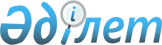 Ескелді ауданы бойынша ауыл шаруашылығы жануарларын бірдейлендіру жұмыстарын ұйымдастыру және өткізу туралыАлматы облысы Ескелді ауданы әкімдігінің 2014 жылғы 12 маусымдағы № 212 қаулысы. Алматы облысының Әділет департаментінде 2014 жылы 09 шілдеде № 2764 болып тіркелді      РҚАО ескертпесі.

      Құжаттың мәтінінде түпнұсқасының пунктуациясы мен орфографиясы сақталған.

      "Ветеринария туралы" 2002 жылғы 10 шілдедегі Қазақстан Республикасы Заңының 10-бабының 2-тармағының 14) тармақшасына, "Ауыл шаруашылығы жануарларын бірдейлендіру ережесін бекіту туралы" 2009 жылғы 31 желтоқсандағы № 2331 Қазақстан Республикасы Үкіметінің қаулысына сәйкес және "Алматы облысы аумағында ауыл шаруашылығы жануарларына бірдейлендіру іс-шараларын жүргізу жоспарын бекіту туралы" 2014 жылдың 11 наурыздағы № 71 Алматы облысы әкімдігінің қаулысын орындау үшін, Ескелді ауданының әкімдігі ҚАУЛЫ ЕТЕДІ:



      1. Ескелді ауданы бойынша ауыл шаруашылығы жануарларын бірдейлендіру жұмыстары қосымшаға сәйкес ұйымдастырылып өткізілсін.



      2. "Ескелді ауданының ветеринария бөлімі" мемлекеттік мекемесі (Бекетаев Нурлан Нұрахметұлы), Ескелді ауданы әкімдігінің шаруашылық жүргізу құқығындағы "Ветеринариялық пункттері бар ветеринарлық станциясы" мемлекеттік коммуналдық кәсіпорны (Саменов Керімтай) және ауылдық округтердің әкімдері аумақтардағы ауыл шаруашылығы жануарларын бірдейлендіру жұмыстарының жүргізілуін қамтамасыз етсін.



      3. Ескелді ауданы әкімдігінің 2013 жылғы 12 шілдесіндегі № 171 "Ескелді ауданы бойынша ауыл шаруашылығы жануарларын бірдейлендіру жұмыстарын ұйымдастыру және өткізу туралы" (нормативтік құқықтық актілерді мемлекеттік тіркеу Тізілімінде 2013 жылғы 05 тамызындағы № 2418 тіркелген, аудандық "Жетісу шұғыласы" газетінде 2013 жылғы 16 тамызда № 33 жарияланған) қаулысының күші жойылды деп танылсын.



      4. Осы қаулының орындалуына бақылау жасау аудан әкімінің орынбасары Куат Майнурович Алпысбаевқа жүктелсін.



      5. Осы қаулы әділет органдарында мемлекеттік тіркелген күннен бастап күшіне енеді және алғашқы ресми жарияланған күнінен кейін күнтізбелік он күн өткен соң қолданысқа енгізіледі.      Аудан әкімі                                Н. Қылышбаев      "КЕЛІСІЛДІ"      "Ескелді ауданының

      ветеринария бөлімі"

      мемлекеттік мекемесінің басшысы            Нурлан Нурахметович Бекетаев

      "12" 06 2014 жыл      Ескелді ауданы әкімдігінің

      шаруашылық жүргізу құқығындағы

      "Ветеринариялық пункттері бар

      ветеринарлық станциясы"

      мемлекеттік коммуналдық

      кәсіпорнының директоры                     Саменов Керімтай

      "12" 06 2014 жыл

Ескелді аудан әкімдігінің

2014 жылғы "12" 06 "Ескелді

ауданы бойынша ауыл шаруашылығы

жануарларын бірдейлендіру жұмыстарын

ұйымдастыру және өткізу туралы"

№ 212 қаулысына қосымшакестенің жалғасыкестенің жалғасы
					© 2012. Қазақстан Республикасы Әділет министрлігінің «Қазақстан Республикасының Заңнама және құқықтық ақпарат институты» ШЖҚ РМК
				Р /с №Ауылдық округтердің атауыБірдейлендіруге жататын ауыл шаруашылығы жануарларының нақты саны (бас)Бірдейлендіруге жататын ауыл шаруашылығы жануарларының нақты саны (бас)Бірдейлендіруге жататын ауыл шаруашылығы жануарларының нақты саны (бас)Бірдейлендіруге жататын ауыл шаруашылығы жануарларының нақты саны (бас)Бірдейлендіруге жататын ауыл шаруашылығы жануарларының нақты саны (бас)Р /с №Ауылдық округтердің атауыТүйеІрі қараЖылқыҰсақ малшошқа1Алдабергенов ауылдық округі506301504495402Бақтыбай ауылдық округі70623842243603Қарабұлақ кенттік округі19803471084425604Төленгіт ауылдық округі63712626505Сырымбет ауылдық округі5535921606Көкжазық ауылдық округі83419451437527Қаратал ауылдық округі6497912951608Қайнарлы ауылдық округі672795788329Жалғызағаш ауылдық округі884203633110Қоңыр ауылдық округі119023984782411Ақын – Сара ауылдық округі7701267058240Барлығы5095051840584664168Ветеринариялық төлқұжатты рәсімдеумен ауыл шаруашылығы жануарларды сырғалауВетеринариялық төлқұжатты рәсімдеумен ауыл шаруашылығы жануарларды сырғалауБірдейлендіру нәтижесін компьютерлік мәліметтер базасына енгізуБірдейлендіру нәтижесін компьютерлік мәліметтер базасына енгізуБасталу мерзіміАяқталу мерзіміБасталу мерзіміАяқталу мерзімі30.07.201430.12.201430.07.201430.12.201430.07.201430.12.201430.07.201430.12.201430.07.201430.12.201430.07.201430.12.201430.07.201430.12.201430.07.201430.12.201430.07.201430.12.201430.07.201430.12.201430.07.201430.12.201430.07.201430.12.201430.07.201430.12.201430.07.201430.12.201430.07.201430.12.201430.07.201430.12.201430.07.201430.12.201430.07.201430.12.201430.07.201430.12.201430.07.201430.12.201430.07.201430.12.201430.07.201430.12.2014Бірдейлендіруді жүргізу бойынша қызмет көрсететін заңды тұлғаның атауыЖергілікті атқарушы органдардың жауапты орындаушыларыЕскелді ауданы әкімдігінің шаруашылық жүргізу құқығындағы "Ветеринариялық пункттері бар ветеринарлық станциясы" мемлекеттік коммунальдық кәсіпорын Алдабергенов ауылдық округінің ветеринариялық пункт дәрігерлеріЕскелді ауданы әкімдігінің шаруашылық жүргізу құқығындағы "Ветеринариялық пункттері бар ветеринарлық станциясы" мемлекеттік коммунальдық кәсіпорын Бақтыбай ауылдық округінің ветеринариялық пункт дәрігерлеріЕскелді ауданы әкімдігінің шаруашылық жүргізу құқығындағы "Ветеринариялық пункттері бар ветеринарлық станциясы" мемлекеттік коммунальдық кәсіпорын Қарабұлақ ауылдық округінің ветеринариялық пункт дәрігерлеріЕскелді ауданы әкімдігінің шаруашылық жүргізу құқығындағы "Ветеринариялық пункттері бар ветеринарлық станциясы" мемлекеттік коммунальдық кәсіпорын Төленгіт ауылдық округінің ветеринариялық пункт дәрігерлеріЕскелді ауданы әкімдігінің шаруашылық жүргізу құқығындағы "Ветеринариялық пункттері бар ветеринарлық станциясы" мемлекеттік коммунальдық кәсіпорын Сырымбет ауылдық округінің ветеринариялық пункт дәрігерлеріЕскелді ауданы әкімдігінің шаруашылық жүргізу құқығындағы "Ветеринариялық пункттері бар ветеринарлық станциясы" мемлекеттік коммунальдық кәсіпорын Көкжазық округінің ветеринариялық пункт дәрігерлеріЕскелді ауданы әкімдігінің шаруашылық жүргізу құқығындағы "Ветеринариялық пункттері бар ветеринарлық станциясы" мемлекеттік коммунальдық кәсіпорын Қаратал ауылдық округінің ветеринариялық пункт дәрігерлеріЕскелді ауданы әкімдігінің шаруашылық жүргізу құқығындағы "Ветеринариялық пункттері бар ветеринарлық станциясы" мемлекеттік коммунальдық кәсіпорын Қайнарлы ауылдық округінің ветеринариялық пункт дәрігерлеріЕскелді ауданы әкімдігінің шаруашылық жүргізу құқығындағы "Ветеринариялық пункттері бар ветеринарлық станциясы" мемлекеттік коммунальдық кәсіпорын Жалғызағаш ауылдық округінің ветеринариялық пункт дәрігерлеріЕскелді ауданы әкімдігінің шаруашылық жүргізу құқығындағы "Ветеринариялық пункттері бар ветеринарлық станциясы" мемлекеттік коммунальдық кәсіпорын Қоңыр ауылдық округінің ветеринариялық пункт дәрігерлеріЕскелді ауданы әкімдігінің шаруашылық жүргізу құқығындағы "Ветеринариялық пункттері бар ветеринарлық станциясы" мемлекеттік коммунальдық кәсіпорын Ақын – Сара ауылдық округінің ветеринариялық пункт дәрігерлеріЕскелді ауданы әкімдігінің шаруашылық жүргізу құқығындағы "Ветеринариялық пункттері бар ветеринарлық станциясы" мемлекеттік коммунальдық кәсіпорын 